                         İSTANBUL KENT ÜNİVERSİTESİ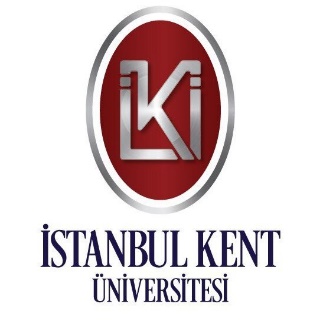 ENGELLİ ÖĞRENCİ BİRİMİÖĞRENCİ KAYIT FORMUBu form Üniversitemize kayıtlı tüm engelli öğrencilerimizin eğitim ihtiyaçlarını tespit etmek ve onlara danışma ve destek hizmetleri sağlamak amacıyla hazırlanmıştır. Verdiğiniz bilgiler gizlilik içerisinde, engelli öğrenci biriminde tutulacak; gerekli olduğu durumlarda akademik danışmanınızla paylaşılacaktır. Teşekkür ederiz.Engelli Öğrenci Birimi Engel Durumunuzu İşaretleyiniz ve Oranını Yazınız.Öğrenme Güçlüğü (Disleksi, Diskalkuli, Disgrafi) Otizm  Dikkat Eksikliği ve Hiperaktivite BozukluğuFiziksel / Ortopedik Engellilik   İşitme Kaybı   Görme KaybıDil ve Konuşma BozukluğuPsikolojik ProblemlerKronik Sağlık Problemi (Tıbbi Tanıyı Yazın) Diğer: Diğer seçeneği işaretlediyseniz açıklayınız.Engel Durumunuz Niteliğini İşaretleyiniz.             Geçici                                                      KalıcıÜniversitemizin eğitim, spor, sosyal ve kültürel etkinlikler dâhil olmak üzere öğrencilere yönelik verdiği tüm hizmetlere kolayca erişebilmeniz için hangi özel hizmetlere gereksinim duymaktasınız?Sınav Materyallerinin alternatif formda sunulması (Büyük punto, Okuyucu-İşaretleyici Desteği vb.) Ders çalışmak için yardımcı kişi                Kütüphane hizmetleri İşaret dili çevirmeniDerste not tutmak için yardımcı kişi Derslerin ulaşılabilir dersliklerde yürütülmesiDers materyallerinin alternatif formlarda sunulmasıKampüs oryantasyon programı Sosyal-kültürel, spor etkinlikleri gibi faaliyetlerde akran desteğiPsikolojik DanışmaDiğer: Diğer seçeneği işaretlediyseniz açıklayınız.*Üniversitemizdeki Destek Hizmetlerinden Yararlanabilmeniz İçin İstenildiği Takdirde Tıbbi Ve Eğitsel Tanıya İlişkin Resmi Evraklar Sunmanız Gerekmektedir.Üniversitemizde Karşılaştınız ve Çözülmesi Gereken Sorunlar Nelerdir?(Sınıflarda erişimde zorluk, derste ek materyal kullanımı, iletişim, sınavlar, sosyal aktivitelere katılım…)Bu Soruların Çözülmesinde Nasıl bir Görev Almak İstersiniz?AD SOYADCİNSİYETDOĞUM TARİHİFAKÜLTE/ MYO / SHMYO / YÜKSEKOKULBÖLÜMSINIFCEP TELEFONUEV TELEFONUE-POSTA ADRESİADRESACİL DURUMLARDA ARANACAK KİŞİ TELEFONUKONTROLÜNDE OLDUĞUNUZ DOKTOR